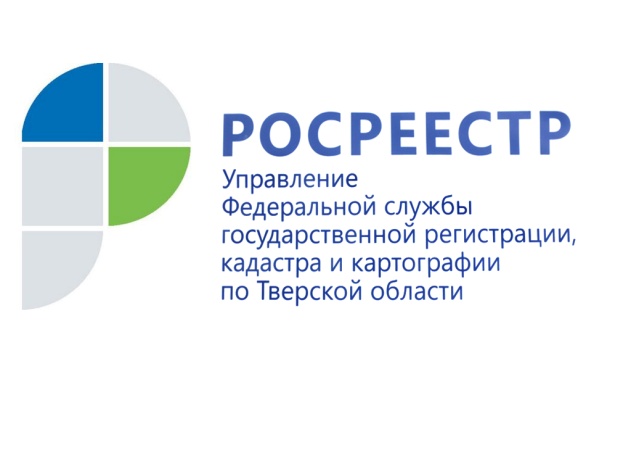 Отчёт как форма контроля за деятельностью арбитражного управляющегоЗачастую банкротство  ассоциируется с крахом,  своего рода коллапсом, утратой надежды на благоприятное  разрешение  финансового кризиса. Такой подход не всегда обоснован. Процедура банкротства – единственный способ легально и с наименьшими потерями выйти из сложившейся ситуации.Помощь, требуемую в данных случаях, оказывают профессиональные специалисты по антикризисному управлению - арбитражные управляющие. Причём роль их различна, зависит от  ситуации в каждом конкретном случае, а также от введённой в этом случае процедуры банкротства.  Деятельность арбитражного управляющего затрагивает права  и интересы многих лиц, поэтому не  может проводиться бесконтрольно.Одной из форм осуществления контроля за деятельностью арбитражного управляющего является предоставление им отчёта о своей деятельности, информации о финансовом состоянии должника и его имуществе. Все ньюансы по составлению отчётов регламентированы Общими правилами  подготовки отчётов (заключений) арбитражного управляющего, утверждёнными постановлением Правительства Российской Федерации от 22.05.2003 № 299. Отчёты составляются по типовым формам, утверждённым Министерством юстиции Российской Федерации, подписываются арбитражным управляющим и представляются вместе с прилагаемым документами в сброшюрованном виде.Законодатель ввёл обязательную публикацию отчётов арбитражного управляющего в Едином федеральном реестре сведений о банкротстве в сети Интернет и установил сроки их опубликования. Также, отчёты о своей деятельности арбитражный управляющий направляет в саморегулируемую организацию, членом которой он является. Информация должна быть представлена максимально полно, доступна, не иметь противоречий. В противном случае, действия (бездействие) арбитражного управляющего могут рассматриваться как недобросовестное исполнение своих обязанностей.В отчётах отражаются все сведения, касающиеся проделанной арбитражным управляющим работы. Данные сведения в обязательном порядке должны быть подтверждены соответствующими документами. Это необходимо для того, чтобы все участники как дела о банкротстве, так и процесса по делу о банкротстве, арбитражный суд, саморегулируемая организация имели возможность отследить проведение процедуры, применяемой в деле о банкротстве. А отсутствие этих данных свидетельствует о нарушении арбитражным управляющим порядка проведения процедуры банкротства, что может привести к признанию его работы ненадлежащей по жалобе заинтересованных лиц и повлечь административную ответственность.Арбитражный управляющий обязан представить отчёт о проведении соответствующей процедуры банкротства собранию кредиторов – специальному коллективному органу, образуемому при банкротстве, и наделённому широким кругом полномочий. В случае возникновения у кредиторов с арбитражным управляющим разногласий, они могут отстоять свои права и интересы через подачу жалоб и заявлений на действия арбитражного  управляющего в порядке статьи 60 Закона о банкротстве. При этом, в случае признания действий арбитражного управляющего ненадлежащими, кроме его отстранения от ведения дел, с него могут быть взысканы  убытки. Помимо прочего, через рассмотрение отчёта осуществляет контроль за работой управляющего при проведении соответствующей процедуры и арбитражный суд, рассматривающий дело о банкротстве.  Законом о банкротстве предусмотрена обязанность направлять отчёт арбитражному суду не реже, чем один раз в три месяца, если собранием кредиторов не предусмотрено иное.Ещё одной возможностью  влияния на управляющего является обращение заинтересованного в этом лица с жалобой в орган по контролю (надзору). В тверском регионе полномочиями рассматривать такие заявления наделены должностные лица Управления Росреестра по Тверской области. Несоответствие информации в отчётах действительности может повлечь административную ответственность. В этом случае к арбитражному управляющему могут быть применены санкции ст. 14.13. Кодекса Российской Федерации об административных правонарушениях.  Напомним, что такую ответственность арбитражные управляющие несут как должностные лица. Поэтому арбитражным судом может быть применено наказание как в виде предупреждения (при незначительном правонарушении), так и в виде штрафа от 25 000 рублей до 50 000 рублей. В случае повторного привлечения к административной ответственности арбитражный управляющий может  быть  дисквалифицирован на срок от шести месяцев до трёх лет. По сути, применение такого наказания по ряду причин может привести к полному выбытию арбитражного управляющего из профессии. А ведь для получения статуса арбитражного управляющего к гражданину предъявляется внушительный список необходимых требований.Особо подчеркнём, что арбитражный управляющий  является профессиональным  участником дела о банкротстве. От его профессионализма зависит исход дела. В руках арбитражного управляющего находятся вопросы, связанные с удовлетворением интересов кредиторов. Эти интересы сводятся к использованию ими последней возможности вернуть свои деньги. В связи с этим на арбитражного управляющего возлагаются соответствующие надежды. Поэтому подконтрольность деятельности арбитражного управляющего весьма оправдана. Отчёт арбитражного управляющего является одной из форм реализация такого контроля.  Полнота, открытость  сведений о ходе дела о банкротстве, отраженных в отчёте, возможность убедиться  в достоверности указанных сведений путём ознакомления с приложенными к отчёту материалами, свидетельствуют о компетентности и добросовестности арбитражного управляющего. Этот факт несомненно влияет на его деловую репутацию. Т.Н. Мухина, заместитель начальника отдела правового обеспечения, по контролю (надзору) в сфере саморегулируемых организаций Управления Росреестра по Тверской области